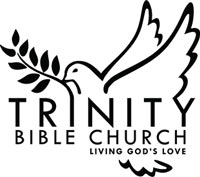 QUARTERLY BUSINESS MEETINGAUGUST 14, 2022The Trinity Bible Church (TBC) Quarterly Business Meeting was held on August 14, 2022. Because of the continuing circumstances related to the Covid-19 pandemic including the ongoing combination of in-person and virtual service attendance brief presentations were made during the regular Sunday service rather than conducting a separate meeting. We anticipate returning to separate in-person Business Meetings at the Annual Business Meeting and Election in January 2023. Following is a summary of the information that was presented:  Pastoral Report:  Highlights from the first two Quarters 2022: Easter 2022: We had a wonderful ‘return to normal’ Easter weekend, with a Seder dinner in the week, Good Friday services, Sunrise service, a new way of doing breakfast, and our main worship service. Attendance was closer to normal this year.Return of Fellowship Lunches: One of the biggest things that I’m proud of has been our Fellowship Planning Committee and the return of regular church fellowship gatherings. National Day of Prayer: We had a closer to normal NDP Service this year with several churches, about 50 in attendance, worship led by Community Gospel Church, wonderful format to our service and fellowship after. We need and want more from TBC to participate in this event  Summer Outreach: We participated in the annual Shop Local Festival in Severna Park and in the annual July 4th parade for the first time since 2016. Vacation Bible School: We had the first Vacation Bible School in almost 5 years take place. Wonderful time overall and we are excited to build on it for next year. Upcoming Highlights: Free Flea Market: What has become an annual outreach that draws many people from the community, Saturday August 27th from 8am-12pm Men’s Retreat: 3rd weekend of September Fall Family Festival: TBC is going to be attempting to put together an outdoor Fall Outreach event in place of Trunk or Treat, Saturday October 15th Holiday Events Not too Far Away…Additional Comments:Pastoral Scholarship Fund: Finished my first full year of taking classes on my MDIV degree, thank you donors for support, greatly appreciatedThank you to all volunteers who give so much of their time and heart to helping TBC Trustees Report:   Ed Thomas, Chairman of the Board of Trustees, pointed out that he would be providing financial and facility highlights for the first seven months of 2022. A summary of the information he provided follows:        FinancesTrinity began 2022 with a total of $176,208 in checking and savings accounts, as of July 31 there is $182.735 in savings and checking. When our income is compared to our expenditures for the first seven months of 2022 income has been $5,097 greater than expenditures. He informed the congregation that copies of the 2022 Financial Report with details regarding every penny of income and every penny of expenses are on the table in the foyer. Facilities: Ed reviewed some of the facilities related activities that have been attended to so far this year, they are listed below:Ongoing upkeep and maintenance of the church, the parsonage and the grounds.As a result of inflation, pandemic, contractor shortage replacement of the doors, windows and enclosing the sanctuary have been put on hold until conditions improve.A new doorbell was added to two doors and an inside camera was installed.Four metal doors made easier to exit increasing safety.Lif-Vac Anti Choking Devise acquired and brought to the congregation’s attention.Fire Extinguisher safety inspection took place and replacement extinguishers acquired.One of the ceiling fans is not working all three fans to be replaced.A Concealed Carry (firearms) Permit Policy was established by the Trustees, a copy is on the table in the foyer.Some of the offering envelopes provided by persons wanting end of year statements for tax deduction purposes require greater attention. Guidance will be provided.A Succession Planning Process has been initiated to facilitate smooth transition(s) if and when an elected officer or ministry leader departs. This will make the job easier for his or her successor.Respectively submitted by Pastor Mitchell, Barbara Meek, and Ed Thomas August 15, 2022.